WorksheetLiteral Comprehension questions1) Did Pontius Pilate sentence Him to be met with crucifixion? 2) What did Jesus ask His Father to do, being crucified? 3) What did He say to His Father when He breathed His last?4) What happened when He passed away? 5) What did the captain of soldiers say? Interpretive comprehensive questions1) Were His clothes good Quality or bad quality? 2) What does the captain of Roman soldiers mean that “Surely this man was innocent.”?Applied comprehension questionIf you were blamed on a false accusation by others, would you like to forgive them? What do you think about it? Discuss in a group.Jesus is crucified on the crossTo others both criminals were led out to be executed with Him. Finally, they came to a palce called the skull. All three were crucified there, Jesus on the Center cross and the two criminals on either side. Jesus: Father, forgive these people because they don’t know what they are doing.”And the soldiers gambled for His clothes by throwing dice. The crowd watched King and the leaders laughed and scoffed. Leaders: He ached others. Let him save Himself if he really is God’s chosen one, “the Messiah”.The soldiers mocked Him too by offering Him a drink of sour wine. They called out to Him.Soldiers: If you are the king of the Jews, save yourself.A sighboard was nailed to the cross above Him with these words. “This is the King of the Jews.” One of the criminals hanging the cross scoffed.One criminal: So you are the Messiah, will you prove it by saving yourself and us, too while you are at it?The other criminal: Don’t you fear God even when you are dying? We deserve to die for our evil deeds but this man hasn’t done anything wrong. Jesus, remember me when you come into your Kingdom.Jesus: I assure you today you will be with me in paradise.By this time, it was noon and darkness fell across the whole land until three o’ clock. The light from the Sun was gone, and then Jesus shouted.Jesus: Father, I entrust my spirit in your hands. And with those words, He breathed his last and suddenly veil hanging in the temple was torn apart. When the captain of the Soldiers handling the executions saw what had happened. He praised God and said.The captain: Surely, this man was innocent.     Answer sheetLiteral Comprehension questions1) Did Pontius Pilate sentence Him to be met with crucifixion? (Yes, he did.)2) What did Jesus ask His Father to do, being crucified? (He asked Father to forgive those sinners.)3) What did He say to His Father when He breathed His last? (Father, I’ll entrust my life into your hands.)4) What happened when He passed away? (Fail in the temple was torn apart.)5) What did the captain of soldiers say? (He said that surely this man was innocent.)Interpretive comprehensive questions1) Were His clothes good Quality or bad quality? (They were good quality cause the soldiers gambled for His clothes by throwing dice.)2) What does the captain of Roman soldiers mean that “Surely this man was innocent.”?(It means that He is the son of God.)Applied comprehension questionIf you were blamed on a false accusation by others, would you like to forgive them? What do you think about it? Discuss in a group.NameClass DateLesson TypePlan typeLengthChris ParkTESOL27/07/2019ListeningPPP35 minLessonLessonTopicto forgive sinners like how Jesus forgave the sinnersMain AimStudents will practice their listening comprehension.Secondary AimStudents will practice their speaking fluency.	Materials and References		Materials and References		Materials and References		Materials and References	https://www.youtube.com/watch?v=M_an-hei09Yhttps://www.youtube.com/watch?v=M_an-hei09Yhttps://www.youtube.com/watch?v=M_an-hei09Yhttps://www.youtube.com/watch?v=M_an-hei09YStudent ProfileStudent ProfileStudent ProfileStudent ProfileLevelUpper-intermediateUpper-intermediateUpper-intermediateAgeAdultsNumber of StudentsThree studentsDetailThese students are all christians attending missionary school.These students are all christians attending missionary school.These students are all christians attending missionary school.Anticipated Classroom Management Difficulties and their SolutionsAnticipated Classroom Management Difficulties and their SolutionsAnticipated Classroom Management Difficulties and their SolutionsAnticipated Classroom Management Difficulties and their SolutionsIf we happen to face some technical failures, I will prepare for my backup audio on my smart phone or read the dialogues by myself.If we happen to face some technical failures, I will prepare for my backup audio on my smart phone or read the dialogues by myself.If we happen to face some technical failures, I will prepare for my backup audio on my smart phone or read the dialogues by myself.If we happen to face some technical failures, I will prepare for my backup audio on my smart phone or read the dialogues by myself.	My Personal Aim		My Personal Aim		My Personal Aim		My Personal Aim	My personal aim is to motivate the students to get accustomed to listening practice and be confident in listening to english. My personal aim is to motivate the students to get accustomed to listening practice and be confident in listening to english. My personal aim is to motivate the students to get accustomed to listening practice and be confident in listening to english. My personal aim is to motivate the students to get accustomed to listening practice and be confident in listening to english. Stage Name: Lead-in (4min)Purpose of this stage: to talk about our experiencesStage Name: Lead-in (4min)Purpose of this stage: to talk about our experiencesStage Name: Lead-in (4min)Purpose of this stage: to talk about our experiencesMaterials: computer and a picture of Jesus Christ being crucified on the crossMaterials: computer and a picture of Jesus Christ being crucified on the crossMaterials: computer and a picture of Jesus Christ being crucified on the crossTimeInteractionProcedure30 sec2 min30sec1min30 secTT-S/S-STS-ST-SGreet. Instructions.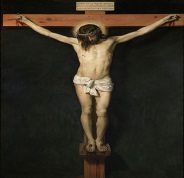 Hello, everyone. Today we will start from taking a look at a picture and telling me what it reminds you of. Look at the picture and discuss your thinking with your partner.Brainstorm/talk to a partner.InstructionNow talk to your partners about your personal experiences that you tried to your enemy.Discussion with partnerFeedback if appropriate.Stage Name: Presentation(5min)Purpose of this stage: to offer the students a few minutes to help students to more easily understand the text by teaching a key word and guiding questions.Stage Name: Presentation(5min)Purpose of this stage: to offer the students a few minutes to help students to more easily understand the text by teaching a key word and guiding questions.Stage Name: Presentation(5min)Purpose of this stage: to offer the students a few minutes to help students to more easily understand the text by teaching a key word and guiding questions.Materials: key words concerned with topic(forgive), a picture, Board, MarkerMaterials: key words concerned with topic(forgive), a picture, Board, MarkerMaterials: key words concerned with topic(forgive), a picture, Board, MarkerTimeInteractionProcedure3 min10 sec2min10 secT-STS-ST-SPre-teach keywordsElicit – elicit 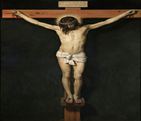 1) Show the picture of the crucified Jesus Christ. 2) Indicating to the picture, let them guess what His death means.It’s Forgive.  CCQ – check students properly understand the meaning1) Did Jesus Christ go against the soldiers? (no)  2) Was Jesus Christ persecuted by being met with crucifixion? (yes)3) Are there two criminals on either side? (yes)Drill – choral and individual drilling for correct pronunciation1) Everyone, listen to me first. “I have never forgiven any sinners like The Lord.”2) I need you everybody to please repeat after me (“forgive”).3) Nominate one of the students and ask if he or she tried to forgive that people utterly equivalent to the enemies.Board – highlight special areas of pronunciation1) Write the word “forgive” on the whiteboard, is it a verb? 2) How many syllables does it have? (2 syllables)3) Write the straighten-line into two syllables ”for/give” with blue marker .4) Draw a small circle above “give” with red marker.  Guiding Question1) Do you think it easy for most people to forgive sinners like how Jesus Christ forgave them? If not, why is it really difficult for most people to forgive sinners?Students are required to discuss the answers on that question with a partner.Feedback. Nominate a few students to share their ideas, if necessary.We learned the new vocabulary “Forgive”. Time for you to listen to the story concerning the true love of the Lord.Stage Name: Practice - Literal Comprehension Listening(8min) Purpose of this stage: to let students practice their bottom-up listeningStage Name: Practice - Literal Comprehension Listening(8min) Purpose of this stage: to let students practice their bottom-up listeningStage Name: Practice - Literal Comprehension Listening(8min) Purpose of this stage: to let students practice their bottom-up listeningMaterials: Dictation sheets and 4 copies of worksheets Materials: Dictation sheets and 4 copies of worksheets Materials: Dictation sheets and 4 copies of worksheets TimeInteractionProcedure20 sec2 min3 min2 min1 minTT-SSS-ST-SInstructions. Set the purpose for listening. Hand out and worksheets Dictation sheets.You are going to listen to this story about what the soldiers did to Jesus and what The Lord did for the sinners insulting Himself for three minutes. First, please watch Literal Questions1) Did Pontius Pilate sentence Him to be met with crucifixion? 2) What did Jesus ask His Father to do, being crucified? 3) What did He say to His Father when He breathed His last?4) What happened when He passed away?5) What did the captain of soldiers say? Students listen for the 1st time, and answer five questions.Pair check.Did you guys answer on the blanks? If so, could you please discuss the answers on each blank with your partner? I give you two minute. Let’s get started. FeedbackStage Name: Practice - Interpretive Comprehension Listening (7min)Purpose of this stage: is to let the students practice interpretive listening.Stage Name: Practice - Interpretive Comprehension Listening (7min)Purpose of this stage: is to let the students practice interpretive listening.Stage Name: Practice - Interpretive Comprehension Listening (7min)Purpose of this stage: is to let the students practice interpretive listening.Materials: 4 copies of Work sheets and Youtube videoMaterials: 4 copies of Work sheets and Youtube videoMaterials: 4 copies of Work sheets and Youtube videoTimeInteractionProcedure10 sec3 min2 min2 minTSS-ST-SInstructions. Set the purpose for listening. Hand out worksheets.We are going to listen to the story once again to answer interpretive questions.Students listen for the 2nd time.interpretive questions1) Were His clothes good quality or bad quality?2) What does the captain of Roman soldiers mean that “Surely this man was innocent.”?Pair check. Monitor. If students need, then replay the audio a 3rd time.Feedback to check accuracy.Stage Name: Production - Applied Comprehension Speaking(7min)Purpose of this stage: is to let students practice their speaking fluency. Stage Name: Production - Applied Comprehension Speaking(7min)Purpose of this stage: is to let students practice their speaking fluency. Stage Name: Production - Applied Comprehension Speaking(7min)Purpose of this stage: is to let students practice their speaking fluency. Materials: 4 copies of worksheets and Youtube videoMaterials: 4 copies of worksheets and Youtube videoMaterials: 4 copies of worksheets and Youtube videoTimeInteractionProcedure1 min5 min1 minTS-ST-SInstructions. Give students a question to discuss in pairs or groups.Applied Comprehension Question-If you were blamed on a false accusation by others, would you like to forgive them? What do you think about it? Discuss it in group.Students discuss.Feedback. Students share their ideas with the class.Stage Name: Wrap-up (2min)Purpose of this stage: is to end the lesson in a positive and delightful mood, rapport and to handle classroom management. Stage Name: Wrap-up (2min)Purpose of this stage: is to end the lesson in a positive and delightful mood, rapport and to handle classroom management. Stage Name: Wrap-up (2min)Purpose of this stage: is to end the lesson in a positive and delightful mood, rapport and to handle classroom management. Materials: Materials: Materials: TimeInteractionProcedure2 minTLesson feedback. Tell the class what they did well, and what needs to improve.Offer delayed corrections to the previous stage.Set homework.Inform students about the topic for the next lesson.- Listen to the story of Jesus Christ at home as well. If you type "Jesus is crucified on the cross" on Youtube, you can watch it without English subtitles. You should bear in your mind that the consistent effort will help you to increase your English.   		Pros		Pros		Pros	Cons		Cons		Cons		Change		Change		Change		Overall Comments		Overall Comments		Overall Comments		Grade		Grade		Grade	Above Standard 85%-100%Standard 70%-84%Below Standard 69%-0%InstructorStudent SignatureDateTaute, David